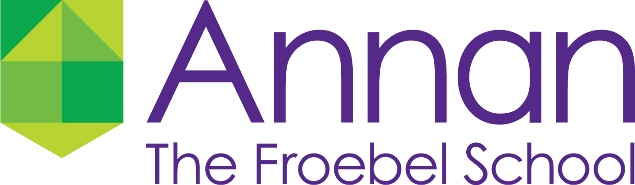 APPLICATION FORMSurname of Child __________________  First names (in full)________________________________Name known by, if different e.g. shortened version ____________________________________Date of Birth ____________ Gender	 ________ Nationality _________________________________When would you like your child to start at Annan/Preferred Start Date? _________________(Kindergarten Applications only) – Are you planning for your child to stay at Annan from Reception to Year 6?         YES / NOParent/Carer 1 (with whom the child normally lives)Title	______  First Name _____________________	Surname_______________________________Address ______________________________________________________________________________________________________________________________________________________________Occupation (if any) _______________________________________________________________Home Tel _______________________________	Mobile Tel ______________________________Email address______________________________________________________________________Parent/Carer 2 (living at the same address)Title	______  First Name _____________________	Surname_______________________________Occupation (if any) _______________________________________________________________Mobile Tel _______________________________Email address _____________________________________________________________________Relationship to child (if ‘NONE’ please state ‘NONE’) ________________________________Parent with parental responsibility (who lives at another address) Title	______  First Name _____________________	Surname_______________________________Address ______________________________________________________________________________________________________________________________________________________________Occupation (if any) _______________________________________________________________Home Tel _______________________________	Mobile Tel ______________________________Email address______________________________________________________________________Please give the name/address of your child’s most recent school/nursery (if applicable)Name/Address_______________________________________________________________________Date started ____________  Date left (if they are no longer attending) ___________________Can we contact them regarding this application if we need to?             YES / NOIf yes, name of contact: _____________________ email/tel no: ____________________________Other InformationWhich language is spoken at home?_____________________________________________If this is not English - please give your child’s understanding/fluency of English:________________________________________________________________________________Please give any other information of which the school should be aware (for example a medical condition, allergies, etc): ________________________________________________________________________________________________________________________________________________________________________________________________________________________________________________Does your child have a Special Educational Need?  YES / NOPlease tick as appropriate: Dyslexia _______	 Dyspraxia _______		Asperger’s Syndrome     _______Autism    _______	ADHD        _______		Speech and Language  _______Other: ________________________________________________________________________Comments:____________________________________________________________________________________________________________________________________________________Has your child undergone (or is awaiting) any SEN assessments i.e. Educational Psychologist, Speech & Language, Occupational therapy etc?      YES / NO Please give details/dates: _______________________________________________________________________________________________________________________________________Please enclose a copy of any reports/assessments completed in the last TWO years.If your child has previously attended a school or nursery, what additional support was put in place for him/her? ____________________________________________________________________________________________________________________________________Do you consider your child to have a disability?  YES / NO (see definition below)The Equality Act defines disability as, “a physical or mental impairment which has a substantial or long-term effect on a person’s ability to carry out normal day-to-day activities.”If yes, please give the nature of the disability: _____________________________________________________________________________________________________________________Has this been formally diagnosed? YES / NOIf yes, please include a copy of any specialist’s report.Are there any special arrangements or ‘reasonable adjustments’ that you consider the school would need to make in order for your child to attend school?________________________________________________________________________________________________________________________________________________________________APPLICATION AGREEMENTI understand that:Applying for a place for my child at the school does not secure a place but does ensure that he/she will be considered for a place in line with the school’s admissions procedure;That the school may process the personal data about me and my child, including sensitive data, for the purposes of assessment and administration as part of the admissions process and I consent to the processing of personal data (including sensitive data) for these purposes;If my child is offered a place at the school, such an offer will be subject to the school’s terms and conditions (see ‘Parental Agreement’ included) which will bind me in the event that I accept the place;To confirm the offer of a space, parents of children in the Infant and Junior classes (from Reception and above) will be required to pay half a term’s fees, in advance, as a deposit. This will be allowed against the first term’s fees. This is not refundable once the place has been accepted.Signature of Parent/Carer 1:  _________________________________   Date: _______________Name in Full:    _______________________________________________ Relationship to child:  ________________________________________Signature of Parent/Carer 2:  _________________________________    Date: __ ____________Name in Full:  ________________________________________________Relationship to child:  ________________________________________TO APPLY FOR A PLACEComplete this Application Form and sign one copy of the Parental Agreement Form
Make an on-line payment of the application fee (£50 per application which is non-refundable) to:

Annan School, Sort code: 20 23 98 Account No: 33242951 
(please add your child’s surname as a reference)
Send the completed Application form and Parental Agreement form to:F.A.O AdmissionsAnnan School
Lewes Road
Easons Green
Uckfield
East Sussex    TN22 5REOnce we receive the Application form, Application fee and Parental Agreement form, we will get back in touch to confirm receipt and give you further information, such as arranging for your child to visit the school. Once we have assessed the application, we will confirm in writing that your child has been offered a place at Annan and will send out further information regarding your child’s start at Annan.If you have any queries, please do not hesitate to get in touch:Email: office@annanschool.co.ukTel: 01825 841410School Use only: Principals:Mark Hunter B Hum (Hons) Froebel PGCE | FCCTDebby Hunter MA | Cert Froebel Ed.| EYPS | MCCTTelephone: 01825 841410 | Email: office@annanschool.co.uk | www.annanschool.co.uk Annan School LtdRegistered Office: Annan Farm | Lewes Road | Easons Green | Uckfield | East Sussex | TN22 5RERegistered in England No. 8956853Date form received:Application fee received:School/SEN Reports received:Offer made and forms sent:Deposit invoice issued – date and amount:Proposed date of admission:Parental Agreement received:Data input formReceived:Copy of DOB proof:Deposit received:Notes:Data input:Date of admission: